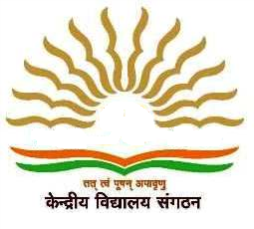  केन्द्रीय विद्यालय सेक्टर 12 द्वारका नई दिल्ली-110078KENDRIYA VIDYALAYA Sector 12 Dwarka New Delhi-110078दूरभाष Phone: (011)-28033211, 28034252E-mail:-KVDWK12@gmail.comWeb- www.dwarkasec12.kvs.ac.inके॰मा॰शि॰बो विद्यालय क्र॰(School No.)29028/75930, संबंधन संख्या(Affiliation No.)2700041पत्रांक/केवि द्वारका-12/2021-2022				दिनांक 14-09-2021ToThe Deputy SecretaryAffiliationCBSE New DelhiSubject: - List of Parents Teachers Association PTA members 201-22 format in respect of KV sec 12 DwarkaSirThe following is list of Parents Teacher Association PTA members 2021-22 for your kind perusal and information please.Thanking you
Regardsकेन्द्रीय विद्यालय सेक्टर 12 द्वारका नई दिल्ली-110078KENDRIYA VIDYALAYA Sector 12 Dwarka New Delhi-110078दूरभाष Phone: (011)-28033211, 28034252E-mail:-KVDWK12@gmail.comWeb- www.dwarkasec12.kvs.ac.inके॰मा॰शि॰बो विद्यालय क्र॰(School No.)29028/75930, संबंधन संख्या(Affiliation No.)2700041पत्रांक/केवि द्वारका-12/2021-2022				दिनांक 14-09-2021ToThe Deputy SecreatryAffiliationCBSE New DelhiSubject: No requirement of NOC for CBSE Mandatory Disclosure Format in respect of KV Sec 12 Dwarka ,New DelhiSir, As per affiliation rules laid by CBSE there is no need of NOC for Affiliation for the school running ubder any society, such as KVS New Delhi which is an autonomous organization under Ministry of Education, Govt of India and is registered as society under society registration act (XXI of 1860). There is no need of NOC in respect of KV sector 12 DwarkaThis is submitted for your kind information pleaseThanking youYours faithfullySNODesignation of PTANameParents of class BelongContact1Male Parents IN charge  member2Female Parent in charge Member3All Parents from class I to XII members